Сенсорное воспитание.Дид. игра:  «Домики для матрешек».Совм. деятельность «Игра с прищепками».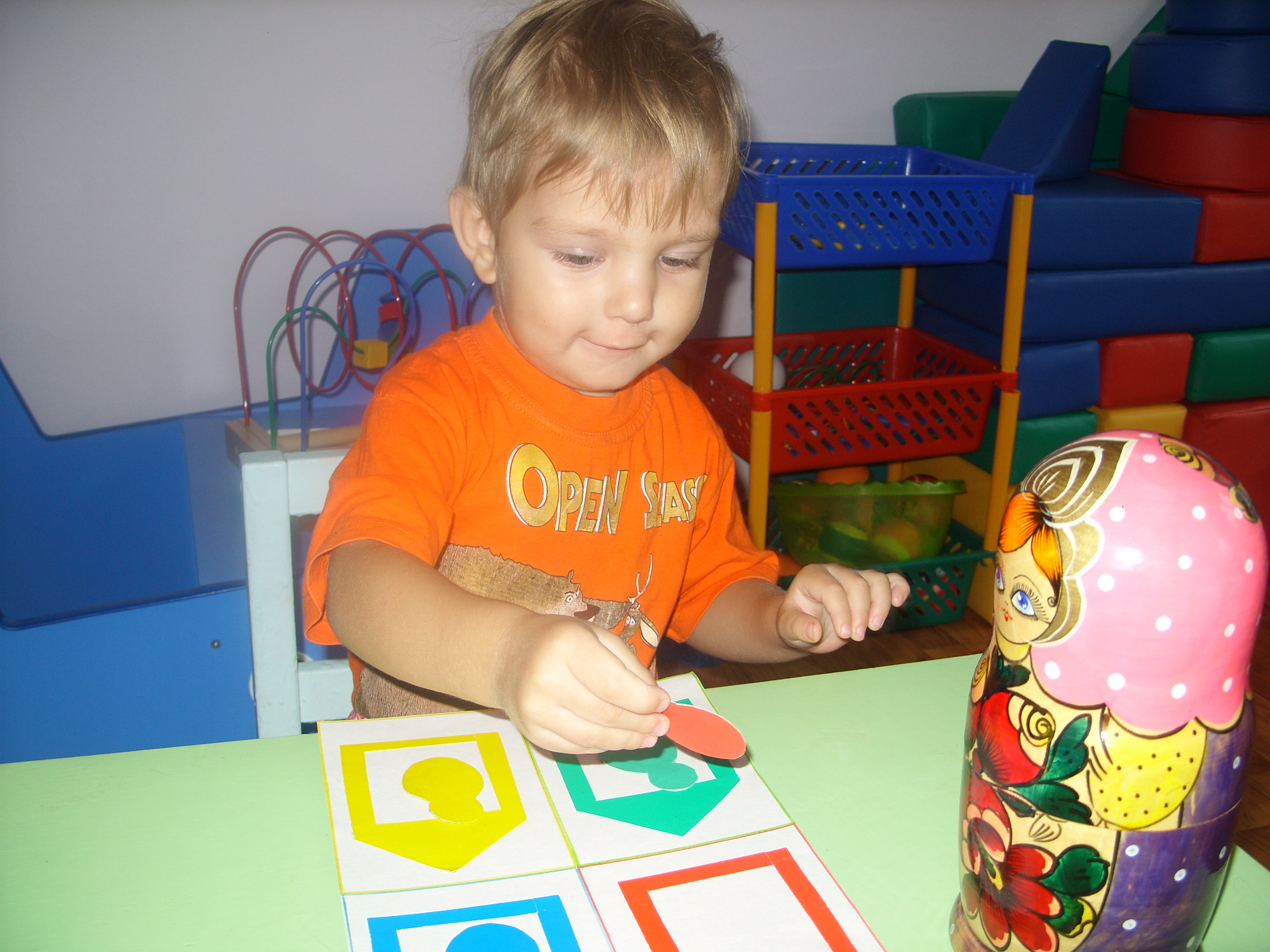 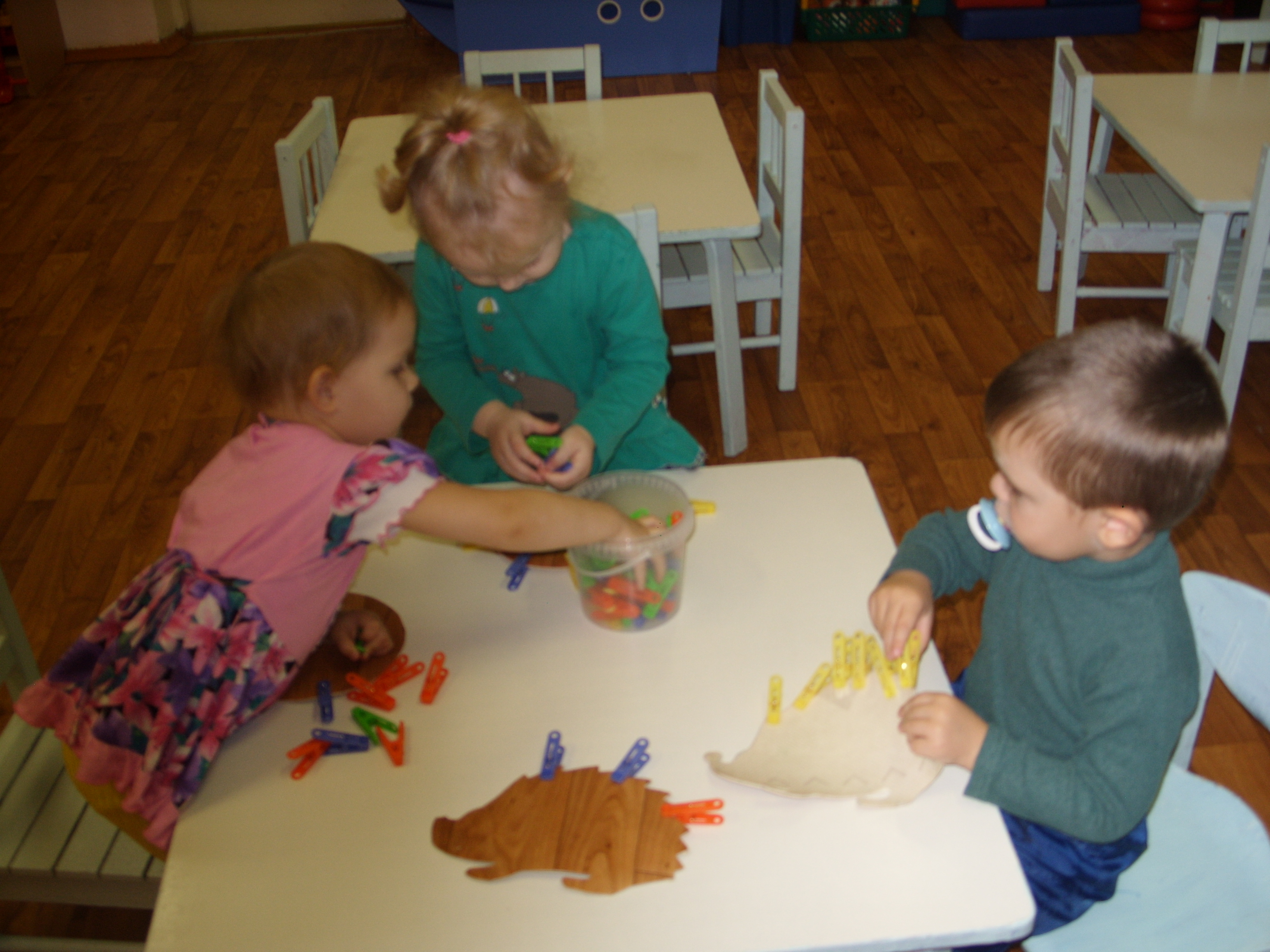 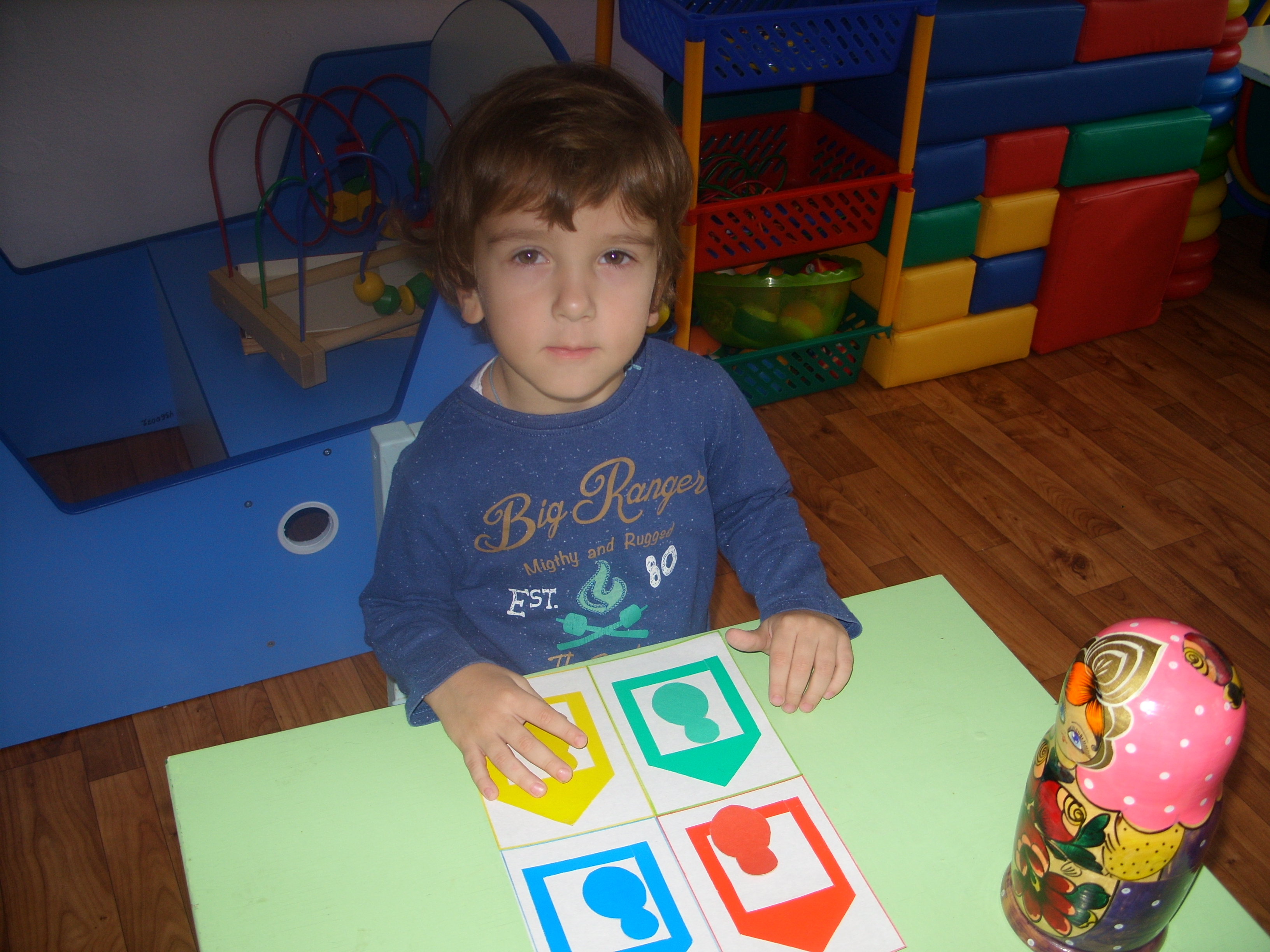 